¡Una Sala de juegos para mí! 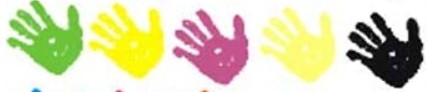 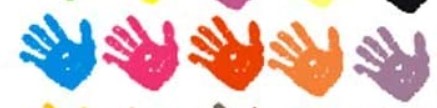 Hecha para las padres:¿Qué es “¡Una Sala de juegos para mí!”?“¡Una sala de juegos para mí!” es un programa basado en evidencia y centrado en el niño diseñado para mejorar las habilidades relacionadas con la escuela, mejorar el crecimiento social y emocional y ayudar con la adaptación escolar de los niños. Cada sesión es una forma de que un niño exprese sus emociones a través del juego que es dirigido en la sala de juego.En este entorno,El adulto que estara con el niño, nota lo que el niño está hacienda y reconoce las acciones del niño verbalmente. Esto promueve la capacidad del niño para comprenderse a sí mismo y sus sentimientos a lo largo del camino. Este programa es un Programa de Intervención Primaria (PIP) que está diseñado para trabajar con niños para ayudarlos a crecer y alcanzar su máximo potencial. El niño estará con un ayudante de juego, que es un paraprofesional capacitado que trabaja en estrecha colaboración con un profesional de salud mental y es supervisado de forma remota por él.No hay costo para las familias participantes.¿Cuáles son los beneficios de "¡Un cuarto de juegos para mí!" para mi hijo?“¡Una Sala de juegos para mí!” mejora la vida social, emocional e intelectual de cualquier niño, ayudándolos a estar más en contacto con quienes son ellos, más expresivos de su ser natural creativo y más conscientes de las transiciones y cambios de la vida. Algunos de los beneficios son un mayor sentido de identidad, la comprensión de las emociones, los sentimientos y las interacciones con amigos y familiares. Todos los comportamientos, sentimientos y emociones de los niños son normales y reconocidos: timidez, ansiedad, desafío, cambios de humor, diferencias sociales, agresión, ajustes a las transiciones, cambios nuevos o estresantes en la vida.El ayudante de juego está ahí para que el niño tenga otro adulto seguro y de confianza con el que pueda tener una relación.¿Qué hará mi hijo en el programa?Su hijo simplemente jugará en la Sala de juegos, que se encuentra arriba en el Centro Infantil. Su tiempo individual en la sala de juegos ocurrirá una vez por semana en uno de sus días escolares regulares. La sala de juegos es un lugar seguro para que se comuniquen a través del juego. El juego de su hijo depende de ellos, dentro de un entorno estructurado y de apoyo y dura de 20 a 30 minutos cada semana. Las sesiones pueden ser solamente algunas veces o hasta todo el año escolar, dependiendo de cada niño.-------->La sala de juego está llena de varios juguetes y materiales que alientan a su hijo a participar en juegos creativos y expresivos. A medida que su hijo participa en el juego, el ayudante de juego reflejará y vocalizará al niño con qué está eligiendo jugar. El niño tiene la opción durante toda la sesión de jugar con lo siguiente:Dos bandejas de arena están abiertas con una atractiva variedad de figuras de personas, vehículos, animales, contenedores, árboles y otros elementos naturales para jugar en la arena.Un espacio de arte con elementos como plastilina, tiza y pizarra, papel, crayones, calcomaníasMuñecas y accesoriosDisfraces y accesorios de fantasía, como un botiquín médico, un sombrero de bombero o alas de mariposa, una caja registradora y herramientas.Cocina y comida de jugueteUn teatro de marionetas con una variedad de marionetas de animalsLos peluchescamiones y autosBloques de construcción¿Cómo participan los padres y cómo se les informará sobre las sesiones de sala de juegos de sus hijos?Se les pide a los padres que firmen un formulario de permiso y un breve formulario de referencia para que su hijo participe. Los padres y el ayudante de juegos, o el supervisor, pueden reunirse periódicamente para marcar el crecimiento de su hijo, intercambiar ideas y/o lo que parezca más útil para el niño en ese momento. Se alienta a los padres a comunicarse directa y abiertamente con ayudante de juego  sobre cualquier pregunta o inquietud durante la participación del niño en el programa. Para fomentar el desarrollo de una relación sólida y de confianza entre el niño y ayudante de juego  , la mayoría de los detalles de sus sesiones se mantendrán en un espacio seguro solo entre ellos.¡Nos encantaría que conozca al ayudante de juego  y visite la sala de juegos antes de que su hijo comience, para responder cualquier otra pregunta que puedas tener! Podemos organizar una visita virtual o en persona alrededor del horario de entrega y recogida del preescolar. La información de registro estará en el formulario de permiso.    ***Correo electrónico satya@lifrc.org con cualquier pregunta*** 